                  SREDA, 15.4.2020 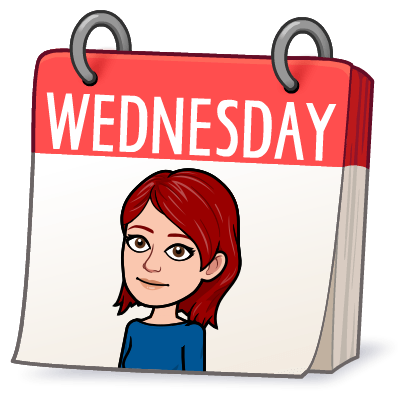 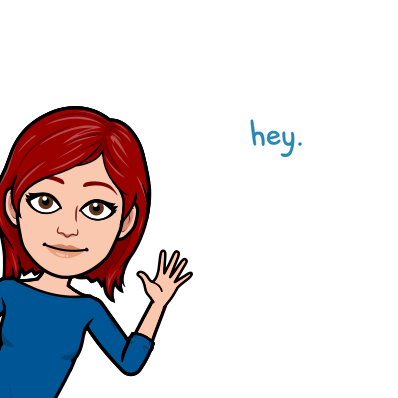 MATEMATIKA:Preverjanje znanja na daljavo:Samostojno reši preverjanje znanja v delovnem zvezku na straneh 49 in 50. Prosi starše, naj ti strani fotografirajo in mi pošljejo v pregled.NARAVOSLOVJE IN TEHNIKA:Učbenik, stran 66 - 70, natančno preberi ( Nekatere snovi lahko pretakamo).Razmisli, zakaj in katere snovi lahko pretakamo in katerih ne moremo.V zvezek napiši naslov poglavja.Pod naslov pa tole:Naštej tekočine:___________________________________Naštej trdne snovi:_________________________________Pretakamo tekočine in pline, trdnih snovi pa ne.SLOVENŠČINA:Nadaljuj od tam, kjer si včeraj končal/-a. Če si mi besedilo poslal/-a v pregled, sem ti poslala nazaj tudi popravke. Upoštevaj jih in popravi besedilo, če je potrebno ter mi ga ponovno pošlji.DZ, stran 63, naloga 5. Pripravi se na govorni nastop. Spomni se, kaj je pomembno pri tem. Kako govorimo? Kakšna je drža telesa? Kam gledamo? Pripravi si plakat, powerpoint ali karkoli ti bo v pomoč pri govornem nastopanju. Izberi eno stvar in mi jo do petka, 17.4.2020, pošlji na e-naslov. (To bo služilo kot preverjanje znanja.)ŠPORT: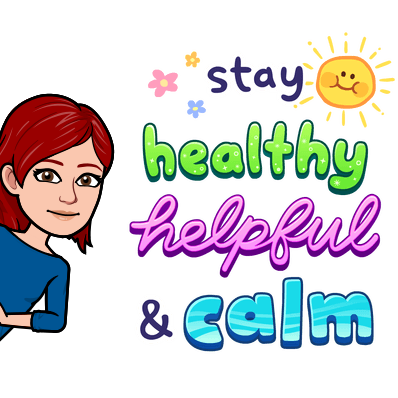 Se še spomniš rokometa, ki smo ga spoznavali preden se je zaprla šola? Vzemi katerokoli žogo in povadi vodenje žoge in met žoge. Lahko tudi mečeš žogo v cilj in si predstavljaš, da ciljaš na gol. Vse to lahko delaš sam in zunaj na prostem. 